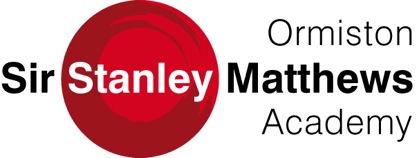 								                  Beaconsfield Drive								                  Blurton, Stoke-on-Trent								                  ST3 3JD						  	                                Telephone: 01782 882200						      		                  Email: info@ossma.co.uk						       		                  Website:  www.ossma.co.uk								                  Mark Stanyer						      		                  Principal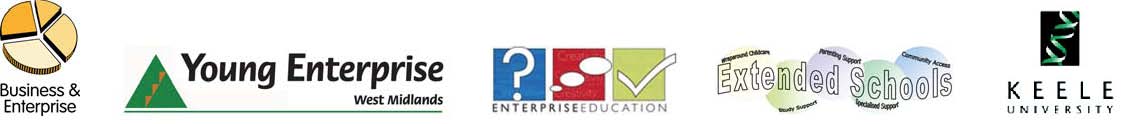 November 2017Dear Applicant,Application Pack – Maths TeacherThank you for your interest in the above post for which I have enclosed all the relevant documentation:Application FormJob DescriptionInformation about the schoolI would like to take this opportunity to enlighten you on our vision and philosophy.  I believe passionately in providing a high quality education for the young people of Blurton in order to help the city improve its national profile but, more importantly, ensure our students create a better life for themselves and their families by raising their aspirations and achieving academic success. We are looking for someone with exceptional qualities to be part of our dynamic and innovative community and who has high aspirations and expectations for each and every one of our pupils. Ormiston Sir Stanley Matthews Academy is one of four Ormiston sponsored academies in the city. We converted from Blurton High School to an academy in September 2010 and have never looked back. We are one of only two secondary academies in the city who are Ofsted rated as outstanding for Personal Development, Behaviour and Welfare. We are also a National Support School as designated by the DFE with myself as a National Leader in Education. We are also the lead for School Centered Initial Teacher Training (SCITT) which links with Keele University. We invest heavily in professional development for our staff.We have an open door policy and actively encourage visitors to come and look around our academy. I look forward to receiving your application.Yours sincerely,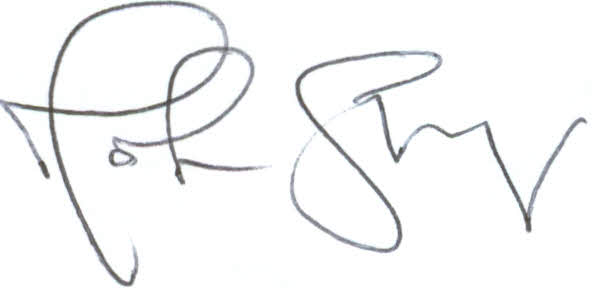 M StanyerPrincipal